                                                  Қазақстан-Ресей медициналық университетінің                                                                              Ректоры м.ғ.д., проф.  Н.Т. Джайнакбаевқа Ректору  «Казахстанско-Российский медицинский университет»                                                                              д.м.н, профессору Н.Т. Джайнакбаеву от ________________________________________________________________            GPA_________________________ӨТІНІШЗАЯВЛЕНИЕМенің Сізге  өтініш беру себебім, мені интернатураға мамандығы  бойынша________________________________________________________________Мамандық атауы	                        Мемлекеттік білім гранты бойынша (ақылы негізде)Прошу Вас зачислить меня в интернатуру по специальности             ________________________________________________________________наименование специальностиОбучение по Государственному образовательному гранту (на платной основе).                                                                              Жеке  телефоны Сотовый телефон _______________________________                                                                         Әкесінің телефоны Телефон отца _______________________________                                                                       Анасының телефоныТелефон матери_______________________________                                                                           Электронды адрес Электронный адрес _____________________________________                                                                                           Күні Дата ______________________________                                                                       Өтініш  иесінің  қолы                                                                                                Подпись _____________________________МЕББМ ҚАЗАҚСТАН-РЕСЕЙ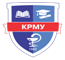 НУО КАЗАХСТАНСКО-РОССИЙСКИЙМЕДИЦИНАЛЫҚ УНИВЕРСИТЕТІМЕДИЦИНСКИЙ УНИВЕРСИТЕТИНТЕРНАТУРА ДЕКАНАТЫ деканат интернатурыИНТЕРНАТУРА ДЕКАНАТЫ деканат интернатурыИНТЕРНАТУРА ДЕКАНАТЫ деканат интернатурыӨТІНІШ ЗАЯВЛЕНИЕӨТІНІШ ЗАЯВЛЕНИЕӨТІНІШ ЗАЯВЛЕНИЕ